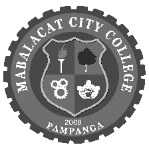 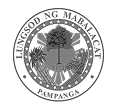 MABALACAT CITY COLLEGERizal St., Dolores, Mabalacat City, PampangaOFFICE OF THE COLLEGE REGISTRARAPPLICATION FOR GRADUATION____________________	   DATECOMPLETE NAME  ______________________________________________________________________                                     		(Surname)                                (First Name)                                  (Middle Name)PROGRAM/FIELD OF STUDY ________________________  	STUDENT NO.  ____________________DATE OF BIRTH ___________________________________   	PLACE OF BIRTH  __________________PERMANENT ADDRESS   _________________________________________________________________SECONDARY SCHOOL COMPLETED AT ______________________________________________________SCHOOL LAST ATTENDED (If admitted as Transferee) __________________________________________DATE OF GRADUATION________________________   		CONTACT NO. _____________________SUBJECT/S CURRENTLY ENROLLED__________________________________	_________________________________ __________________________________	_________________________________ __________________________________	_________________________________ __________________________________	_________________________________ __________________________________	_________________________________ __________________________________	_________________________________ “By signing this form, I give my consent to the collection, use, disclosure and processing of my personal and/or sensitive information.”_______________________________Applicant’s signatureRecommending Approval:_______________________________Institute DeanApproved by:_______________________________College RegistrarMCC Reg. Form No. 15rev